Докладпо дисциплине:«Технология художественного кружевоплетения»на тему: «Русское кружевоплетение»Выполнила студентка I курсаМинакова ОльгаГруппы 101Преподаватель Лапина Ю.Е.2017 годРусское кружевоплетение.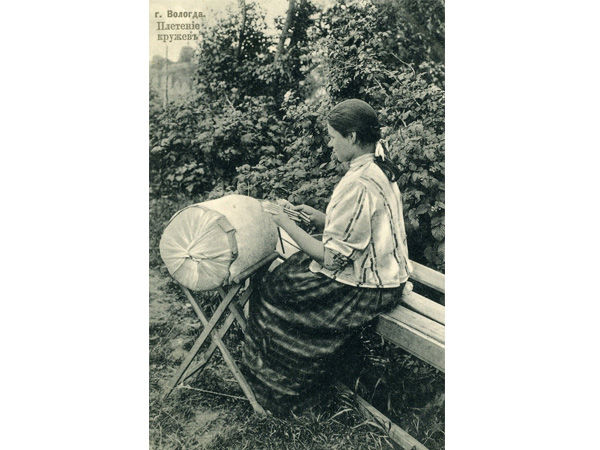 Кружево — это текстильное изделие без тканной основы, в котором ажурный орнамент и изображение образуются в результате переплетения нитей. Русское слово "кружево" (в старину говорили "круживо") произошло от слов "круг", "кружить" — что означало "окружать", "обшивать по кругу". Ведь кружевные мотивы использовались преимущественно для отделки одежды [1].Первое упоминание о кружеве в России содержится в Ипатьевской летописи: летописец сообщает о событии, произошедшем в 1252 году, когда венгерский король встретился с князем Даниилом Галицким; и здесь летописец подробно описывает одежду князя, где упоминает, что он был одет в кожух, который был обшит золотыми плоскими кружевами.В дореволюционное время в России насчитывалось семнадцать губерний, в которых плели кружево. Впоследствии, в некоторых из них возникли промыслы, а в других кружева плели только для собственных нужд.Воспринятое в XVII веке из Западной Европы, русское кружевоплетение не только сберегало и следовало лучшим традициям мастериц европейских государств, но и превратилось в подлинно национальное художественное явление. Кружевные изделия содержат разнообразные технические приёмы и изобразительный орнамент, характерный для всего русского народного искусства [2. Стр. 27-39]. Кружевоплетение было широко распространенно в России и заняло полагающее ему место в общенациональном декоративном искусстве, но единая основа русского народного орнамента (композиции, мотивы узоров) в различных местностях трактовалась по своему, в соответствии со вкусами и пристрастиями мастериц, местной моды. Благодаря такому индивидуальному подходу вещи в разных местностях создавались оригинальные, самобытные. Необходимо учитывать, что большинство мастериц работали непосредственно на себя, на свои семьи, создавали предметы домашнего обихода и одежду. Кроме того, отсутствовала информация с других мест и обмен опытом между ними, поэтому в каждой местности сложились свои традиции в имеющихся узорах и способах их передачи, в результате чего сохранились своеобразные отдельные типы русских плетеных кружев.Историки отмечают, что ни в одной стране не было столь разнообразных кружев, как в России. В Энциклопедическом словаре Брокгауза и Эфрона об этом сказано так: "Нигде мы не находим такого богатства и разнообразия материала для кружева, как у нас в России. В него входило и волоченое золото, и серебро немецкое, и отчасти турское, сканое и пряденое с шелком, золотая и серебряная бить или канитель, трунцал или струнцал, картулин или картулен и разные рода так наз. блествок, звездок, пелепел, площаков и гиночков и пр. Еще упоминается кружево, украшенное камнями, жемчугом и перьями, с пухом и горностаем, с разным шелком, мишурой и даже бархатильное. Многие исторические документы доказывают, что кружево в России не было достоянием только высшего класса. Кружева на Руси носили как цари и князья, так и купцы и крестьяне. Кружевоплетение в России не подвергалось никаким запретам и ограничениям, как это было во многих странах Европы.        В России несколько действующих кружевных центров, из них самые известные Вологодский, Елецкий, Вятский (Кировский), Михайловский, Белевский. Производство кружева сохранено и в бывших промысловых центрах Балахне и Кириши. Кружева каждой местности отличаются друг от друга стилистикой рисунка и сочетанием элементов кружева.                Мценское кружево.     Мценское кружево – вид русского кружева, развитого в городе Мценске Орловской области. Мценский промысел является одним из самых старинных в России. В Орловской губернии кружевом известны три города: Орёл, Елец (сейчас Елец относится к Липецкой области) и Мценск Мценское кружево начали плести в XVIII в. в имении помещицы Протасовой, когда она пригласила из Бельгии двух мастериц для обучения русских девочек плетению кружев. Постепенно ученицы приобрели свой стиль и стали создавать уникальные узоры. Мценскую продукцию поставляли даже в царскую семью, а также за границу.                  Елецкое кружево.    Кружевной промысел в Ельце возник в середине XIX в. Сначала здесь плели шнур (гарус) для отделки солдатских мундиров. Выплетали его на больших коклюшках из шерстяной нити. Но со временем армейская форма изменилась, спрос на гарус упал, и женщины перешли на плетение кружева. В Ельце преобладало парное кружево, самое простое. Кружево отличается мягким контрастом мелкого узора (растительного и геометрического) и тонкого ажурного фона. Сначала рисунки для узоров доставлялись из-за границы, но со временем здесь появились свои самобытные художники, свой неповторимый стиль, который отличает Елецкие кружева.             Калязинское кружево.    В Тверской губернии кружево производили в двух городах: Калязине и Торжке. В начале XIX в. Калязин называли городом крахмала и кружев. Здесь работали десятки крахмальных заводов и сотни кружевниц. Считается, что уже в конце XVIII в. в Калязине стали плести кружево на продажу, калязинцы уверены, что именно здесь сложился самый ранний кружевной промысел в России. Сначала производимые здесь кружева шли на украшения модных головных уборов. Местные кружевницы изобрели множество своих собственных узоров, но, к сожалению, они не сохранились. Но до сих пор известен старорусский калязинский узор – сетчатый геометрический орнамент, представляющий собой косую клетку из цепочек скани с разными заполнениями.             Торжокское кружево.    В первой половине XIX в. в Торжке появился тип многопарного кружева. Сохранились большие подзоры, концы полотенец, отдельные прошвы и края этого рода. Орнамент разнообразный: изобразительный и геометрический. В Рязанской губернии различают рязанское, скопинское и михайловское кружево. В работах рязанских кружевниц были очень распространены волнистые растительные мотивы. В начале XIX в. они исполнялись цветными шелками с введением металлической нити. Помимо традиционных геометрических и растительных, в рязанском кружеве есть группа рисунков, близких к западноевропейским. Рязань - одно из главных мест производства лёгкого кружева в России. Особенно оригинальный самобытный характер получило кружево в городе Михайлове Рязанской губернии. В разное время здесь использовались разные типы кружевного плетения: тончайшее многопарное кружево «рязанского манера» и «травчатое», а также сцепное.  Третьим центром местного изготовления кружева был город Скопин. 
Материал в промысле использовался разный: небеленый лён, который давал приятный кремовый тон, естественный шелк-сырец без отбелки. В Скопине плели и из тонкой черной шерстяной пряжи.           Ярославское кружево.    В Ярославской губернии славился рукоделиями Ростов Великий. Но кружево не сразу стало делом мастериц – его плели сначала послушницы в близлежащих монастырях и крепостные мастерицы. Кружевной промысел в Ростове не сложился, это было занятием отдельных кружевниц. Но дошедшие до нашего времени работы отличаются прекрасным качеством. Ростовское кружево исключительно льняное, из тонкой пряжи, как многопарное, так и сцепное. Исключительно на заказ плели кружево ещё в одном городе бывшей Ярославской губернии – Романово-Борисоглебске (современный город Тутаев). Оно предназначалось для отделки постельных принадлежностей и исполнялось кусками по длине простыни, ширине полотенца и других предметов.                Вятское кружево.       Первый кружевной промысел в Вятской губернии возник во второй половине XIX в. в Кукарской слободе. Жители Кукарки занимались разными ремеслами и торговлей, в том числе и плетением кружева. Сюда попало кружево из Великого Устюга (вологодское), и местные мастерицы сумели его воспроизвести. А дальше стали уже сами изобретать рисунки. 
К концу XIX в. кукарское кружевоплетение по объему обогнало даже вологодское. Кружевницы выплетали воротнички, галстуки, рукавчики, косынки, головные сетки, пелеринки, салфеточки, оплеты носовых платков, прошивки для постельного белья и др. Плели из льняной и черной шелковой нити. Последняя служила главным образом для головных косынок. Кукарское кружево отличается обилием новых рисунков и новыми техническими приемами, в нём часто применяется пересечение полосы полотнянки.                  Тульское кружево.   В Тульской губернии существовало два центра кружевоплетения – белевское и одоевское. В городе Белеве для себя плели мерное («верховое») кружево специально для столового и постельного белья. Лишь со временем стали делать мелкие целые вещи: воротнички, оплеты носовых платков, иногда и предметы одежды. В Одоевском уезде Тульской губернии кружево производили в имении Соковнина. Во второй половине XIX в. в уезде сложился промысел. В самом городе Одоеве преобладало сцепное плетение.              Нижегородское кружево.   В торговом и ремесленном городе Балахна в Нижегородской губернии издавна работали гончары, плотники и резчики, а половина женского населения плела кружево. В первой половине XIX в. здесь уже сложился свой тип сцепного кружева. Мотивы узоров типичны: павы, орлы, цветущие деревья, но особенность в том, что их очертания чётки и изысканны. Отличалось балахнинское кружево и разнообразием в формах деревьев, цветов. В Балахне делали и геометрические узоры в виде цепей, ромбов, кругов или овалов, образованных сканью, с розетками и решетками внутри них. Подобные узоры свойственны и елецкому кружеву, но манера исполнения отличается. Мастерицы Балахны выплетали шарфы, косынки, заколки на голову, оплеты носовых платков, воротники, части женских платьев, хотя основную долю составляло мерное кружево разных рисунков.   Классические кружевные изделия в настоящее время — явление редкое. Традиция их создания постепенно исчезает. Уже в конце XIX века появилась имитация кружева. Даже модная одежда от кутюрье стала украшаться кружевными элементами машинного производства. Теперь знаменитые некогда кружева можно встретить в музеях или в частных коллекциях, где их берегут как произведение искусства.Используемые источники:Энциклопедический словарь Брокгауза и Эфрона. Т. 3. С. Фалеева В.А. «Русское плетеное кружево».  Издательство: Художник РСФСР, 1983г. 328 с. http://rusprom.biz/krujevo/50-vidy-russkogo-kruzheva https://www.osinka.ru.